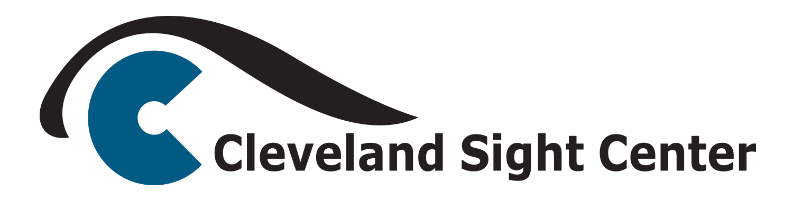 REFERRAL TO CLEVELAND SIGHT CENTER LOW VISION CLINIC(use this fax cover sheet as the referral)Fax : (216) 658-8731 Low Vision ClinicPlease fax your most recent comprehensive eye exam notes (EMR or paper) with all *ICD-10 CODES (important)*.Please include most recent visual field results if relevant to patient’s condition.To: Low Vision Clinic                        Fax: (216) 658-8731                          Questions: Contact Leah Tater     Phone: (216) 658-8732From: _____________________________________________________________Subject: ReferralNumber of pages: _______Optional additional information/requests: ______________________________________________________________________________________________________________________________________________________________________THANK YOU! We look forward to participating in the care of your patient.(HIPAA Privacy Rule 45 CFR 164.506 permits disclosure of PHI)Patient Name: _______________________________   Phone: _______________